The Passive Club (TPC)Meeting Minutes for January 1926, 2022Georgeline reviewed meeting minutes from 12/15/21:Al motioned to accept Manu second, no one opposedMotion passed.Current Months Treasurer’s Report was reviewed by Helen:               Available Cash for investment $4,210.07 Manu motioned to accept Jerry second, no one opposedMotion passed.Portfolio Action – Buys/Sells:Documents location:https://docs.google.com/spreadsheets/d/1j4jKxPI5rqnW1hsBRrX63jzIZZ0Dl80ak9CXDc2lJDU/edit?usp=sharingJanuary Sells:Suggested Buys: 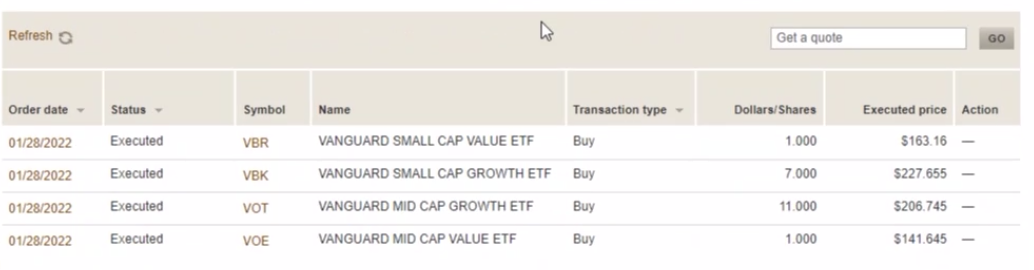 Old BusinessAudit – submit request for volunteers (Marina and Raymond if there are no volunteers)Define the process of authentication between DFCU and Vanguard or other options to transfer funds immediately for 2021.Jody Tarquinto has volunteered to do AuditQuestion – do we have the 2 who will be doing the audit finalize? Jody and Cathy if Jerry cannot find someone else.Completed all Withdrawal Requests:Sherry Steinhauer:$30,000 ($15,000 from Kayla and Alyssa accounts)Requesting 2 separate checksAdam Englebert:Full withdrawal $1,542.20 (11/16/21)Marina Gaikazian:Full withdrawal $31,044.66 (11/16/2021)Wants it transferred to Vanguard Account as an asset (as much as possible) without sellingCompleted – John is having issues and has been able to transfer. Bob suggested that we change the by-laws to say that everyone will always be cashed out by cash and not transferring it via stocks. Find the by-laws and add it to and propose and vote on it next month. Georgeline will respond to the email that we are going to cash out. We needed doing a cash outAntonio Percy:Wants a partial withdrawal of $3,000 (11/17/2021 before 11am) Why is the meeting so short – request extending it 15 minutes or 30 minutes? Maybe move it to another day – Brought up by Jody Subject to discussion next monthRecommend that read and dialogue (Simple Path to Wealth and Common-Sense Investing) – Brought up by JodyNew Business  Submitted Georgeline MitchellMeeting called to order at 11:01AM Meeting adjourned at 11:28 AM                                                                       OfficersNameOfficersNamePresidentPhil YorkVice-PresidentManu PasariTreasurerHelen SorserTreasurer (bkp) SecretaryGeorgeline MitchellSecretary (bkp)Member NamePresentMember NamePresentMember NamePresentAlan HullHelen Sorser Sriram PadiCarolyn Collins Manu PasariJavarri LittleCatherine ChallMorresa MeyerYoumin ZhengDamian StonePercy AntonioJeff ScottJody TarquintoPhil YorkJohn JanciScot FermanGeorgeline Mitchell Sherry Steinhauer Gerry Wholihan Srinivas Ponugoti